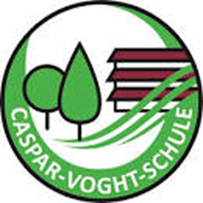 Schulverein an der Caspar-Voght-Schule Rellingen e.V.Beitrittserklärungper e-mail an: schulverein@cvs-rellingen.deHiermit erkläre ich Name 					 ________________________________Vorname	  			 ________________________________Adresse  	 			 ________________________________Telefonnummer			 ________________________________e-Mail					 ________________________________Geburtsdatum 			 ________________________________meinen Beitritt zum Schulverein an der Caspar-Voght-Schule Rellingen e.V.Mein Kind heißt ____________________________________und besucht z.Zt. die Klasse ___________ der Grundschule / Gemeinschaftsschule.Ich bin bereit, einen Mitgliedsbeitrag in Höhe von € _____________ zu zahlen. (Mindestbeitrag € 20,00)Der Beitrag wird immer zum Schuljahresbeginn am 01. August eines Kalenderjahres fällig.SEPA–LastschriftmandatIch ermächtige den Schulverein an der Caspar-Voght-Schule Rellingen e.V., Zahlungen von meinem Konto mittels Lastschrift einzuziehen. Zugleich weise ich mein Kreditinstitut an, die vom Schulverein an der Caspar-Voght-Schule Rellingen e.V. auf mein Konto gezogenen Lastschriften einzulösen.Hinweis: Ich kann innerhalb von acht Wochen, beginnend mit dem Belastungsdatum, die Erstattung des belasteten Betrages verlangen. Es gelten dabei die mit meinem Kreditinstitut vereinbarten Bedingungen. Rücklastschriftgebühren gehen zu Lasten des Antragstellers.                  Gläubiger-Identifikationsnummer des Schulvereins an der Caspar-Voght-Schule Rellingen e.V.: DE80 ZZZ 0000 2423 723. Die Mandatsreferenz wird Ihnen auf Ihrem Kontoauszug mitgeteilt. Der Mitgliedsbeitrag wird sofort fällig und zum 01.08. eines jeden Jahres eingezogen. Bitte ziehen Sie den jährlichen Mitgliedsbeitrag bis auf Widerspruch von meinem/unserem Konto ein:☐ Mitgliedsbeitrag: _____________ €Kontoinhaber/in:	____________________________________________IBAN:			_____________________________________________BIC:			_______________________ Wenn mein/unser Konto die erforderliche Deckung nicht aufweist, besteht seitens des kontoführenden Kreditinstituts keine Verpflichtung zur Einlösung. Teileinlösungen werden im Lastschriftverfahren nicht vorgenommen.Ort, Datum							Unterschrift Ich bin damit einverstanden, dass meine personenbezogenen Daten vom Schulverein an der Caspar-Voght-Schule e.V. elektronisch gespeichert und verarbeitet werden. Diese Daten werden nur für satzungsmäßige Zwecke verwendet. Eine Weitergabe an Auftragsverarbeiter erfolgt nur im Rahmen dieser Zwecke. Eine Weitergabe an sonstige Dritte erfolgt nicht. Endet die Mitgliedschaft, werden die Daten gesperrt und danach im Rahmen gesetzlicher Fristen gelöscht. Auskunft über ihre gespeicherten Daten sowie Einschränkungen der Verarbeitung der Datenübertragung ist unter schulverein@cvs-rellingen.de anzumelden. Ich bin mit der Veröffentlichung meiner Daten (außer Kontoverbindung) in einem Mitgliederverzeichnis sowie mit der Weitergabe an andere Vereinsmitligeder zum  Zwecke der Vernetzung (gegenseitiger Informationsaustausch über Schulveranstaltungen) einverstanden.Ort, Datum							Unterschrift